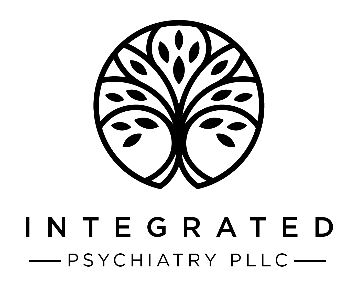 1350 NW 138th St, Suite 200Clive, Iowa 50325Phone: 515-758-8300Fax: 515-758-8600Card on File:  Authorization FormInformation to be completed by cardholder:The undersigned agrees and authorizes Integrated Psychiatry PLLC to save the credit card indicated below on file.  The use of this form is optional and for your convenience.Patient’s Name:                  Name as it Appearson the Credit Card:  Type of Credit Card:       MasterCard            Visa            Discover            AmexLast 4 Digits of Card:        Expiration Date:                I,                                                                                                        authorize the above medical practice to process the above credit card as “Card on File”.  I understand this authorization will remain in effect until the expiration of the credit card account. Patient may also revoke this form by submitting a written request to Integrated Psychiatry PLLC.Cardholder’s SignatureDate